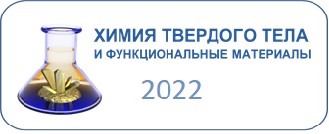 ОРГАНИЗАЦИОННЫЙ КОМИТЕТПредседатель: академик В.Л. Кожевников Зам. председателя: д.х.н. М.В. КузнецовЗам. председателя: д.х.н. Е.В. ПоляковУчёный секретарь: к.х.н. Е.А. Богдановаhttps://ihim.uran.ru/conf/conf2022/about         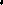 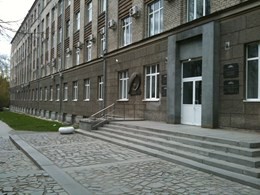 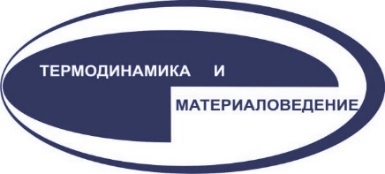  РЕГЛАМЕНТ РАБОТЫ КОНФЕРЕНЦИИ  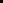 Дорогие коллеги!Приглашаем Вас принять участие в работе Всероссийской конференции ХИМИЯ ТВЁРДОГО ТЕЛА И ФУНКЦИОНАЛЬНЫЕ МАТЕРИАЛЫ «ХТТ-2022» и XIV Симпозиума «Термодинамика и материаловедение», которые состоятся в г. Екатеринбурге на базе Института химии твердого тела УрО РАН в период с 26 по 29 сентября 2022 г. Мероприятия приурочены к 90-летию организации Института химии на Урале.Тематика конференции охватывает современные вопросы химии твёрдого тела, химические проблемы материалов для получения и преобразования энергии, достижения в области синтеза материалов и композитов, актуальные вопросы термодинамического моделирова-ния и компьютерного материало-ведения. Предметом обсуждения станут термодинамические аспекты получения и аттестации материалов в рамках XIV Симпозиума «Термодинамика и материаловедение». Для участия в конференции и получения дальнейшей информации будет открыта регистрация на сайте: https://ihim.uran.ru/conf/conf2022/reg/. После регистрации участник, подающий один, или несколько докладов, должен включить текст тезисов всех докладов, используя для каждого из них шаблон https://www.ihim.uran.ru/files/conf/Template.rtf . Конференция продлится 4 дня в г. Екатеринбурге, места для проживания будут забронированы в центральных гостиницах города. Для заочного участия авторов с пленарным и устным докладом организаторы предоставят возможность подключения к онлайн – конференции. Условия участия в работе конференции Оргкомитет сообщит в следующем информационном письме.Предварительная научная программа конференции предусматривает пленар-ные лекции, устные секционные и стендовые доклады, которые будут представлены на секциях:- Химические проблемы материалов для получения и преобразования энергии. - Синтез неорганических функцио-нальных материалов. XIV Симпозиум «Термодинамика и материаловедение» (разделы: синтез и аттестация перспективных веществ и материалов; фазовые равновесия; приборы и техника термодинамических исследований).Моделирование свойств функциональных материалов.Ключевые даты на 2022г.:регистрация - 4 мая 10 июля;окончание подачи тезисов – 10 июля;программа конференции – 31 августа;работа конференции 26-29 сентября.Оргвзнос для участия в конференции 5000 руб. (для студентов и аспирантов 2000 руб.)Почтовый адрес конференции:Институт химии твёрдого тела УрО РАН, ул. Первомайская, 91, Екатеринбург, 620108Учёный секретарь: Богданова Екатерина АнатольевнаE-mail: ssc2022@ihim.uran.ruhttps://www.ihim.uran.ru/conf/conf2022/about/  Оргкомитет: Тел.: (343) 3745219;(343)3744845; факс (343)3744495